                                                                                                                                                                                                                                                            ,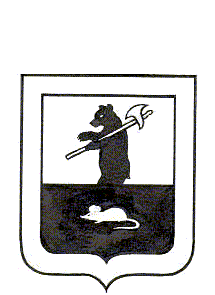 АДМИНИСТРАЦИЯ ГОРОДСКОГО ПОСЕЛЕНИЯ МЫШКИНПОСТАНОВЛЕНИЕг. Мышкин06.02.2020                                                                                                                                 № 26Об утверждении перечня и стоимости услуг по присоединениюобъектов дорожного сервиса к автомобильным дорогам общегопользования местного значения, находящихся в собственностигородского поселения МышкинВ соответствии с Федеральным законом от 06.10.2003 №131-ФЗ «Об общих принципах организации местного самоуправления в Российской Федерации», Федеральным законом от 08.11.2007   N 257-ФЗ "Об автомобильных дорогах и о дорожной деятельности в Российской Федерации и о внесении изменений в отдельные законодательные акты Российской Федерации", руководствуясь Уставом городского поселения Мышкин Мышкинского муниципального района Ярославской области,ПОСТАНОВЛЯЕТ:1. Утвердить перечень услуг по присоединению объектов дорожного сервиса к автомобильным дорогам общего пользования местного значения, находящимся в собственности  городского поселения Мышкин  (приложение № 1).2. Утвердить прилагаемый расчет стоимости услуг по присоединению объектов дорожного сервиса к автомобильным дорогам общего пользования местного значения, находящимся  в собственности  городского поселения Мышкин (приложение № 2).3. Утвердить примерную форму договора о присоединении объекта дорожного сервиса к автомобильным дорогам общего пользования, находящимся в собственности городского поселения Мышкин (приложение № 3).4. Контроль за исполнением постановления оставляю за собой.5.Опубликовать настоящее постановление в газете «Волжские зори» и разместить на официальном сайте Администрации городского поселения Мышкин в информационно-телекоммуникационной сети «Интернет».        6. Постановление вступает в силу после его официального опубликования.Глава городскогопоселения Мышкин                                                                                                     Е.В. ПетровПриложение № 1к постановлению Администрациигородского поселения Мышкинот 06.02.2020 № 26Перечень услуг по присоединению объектов дорожного сервиса к автомобильным дорогам общего пользования местного значения, находящимся в собственности  городского поселения Мышкин1. При присоединении объектов дорожного сервиса к автомобильным дорогам общего пользования местного значения, находящимся в собственности городского поселения Мышкин, а также размещении объектов дорожного сервиса, прокладке и переустройстве инженерных коммуникаций в границах полос отвода автомобильных дорог общего пользования местного значения,  Администрацией городского поселения Мышкин оказывается следующая услуга:1.1. Выдача технических условий, в которую входят следующие подуслуги:1.1.1. Проведение сбора данных по техническим характеристикам участка автомобильной дороги в зоне предполагаемого присоединения объекта дорожного сервиса, размещения рекламной конструкции, проведения работ по прокладке или переустройству инженерных коммуникаций;1.1.2. Проведение анализа перспективного планирования дополнительных объемов работ по ремонту и содержанию автомобильных дорог, а также их реконструкции;1.1.3. Изучение документации, представленной для получения технических условий на размещение объектов дорожного сервиса, присоединяемых к автомобильным дорогам, и ее согласование;1.1.4. Согласование схемы расположения земельного участка;1.1.5. Согласование проектной документации по размещению объектов дорожного сервиса, присоединяемых к автомобильным дорогам;1.1.6. Мотивированный отказ, в случае непредставления заявителем документации для получения технических условий на размещение объектов дорожного сервиса, присоединяемых к автомобильным дорогам, в случае отсутствия автомобильной дороги в собственности городского поселения Мышкин.2. Присоединение объекта дорожного сервиса к автомобильным дорогам общего пользования местного значения, находящимся в собственности городского поселения Мышкин  осуществляется на основании договора о присоединении соответствующего объекта дорожного сервиса к автомобильной дороге общего пользования местного значения.Договор заключается между Администрацией городского поселения Мышкин и правообладателем земельного участка - лицом, осуществляющим строительство и (или) реконструкцию объекта (далее - застройщик). Застройщик подает заявку в произвольной форме и необходимую документацию на получение технических условий на присоединение объекта дорожного сервиса к муниципальной дороге. Заявка рассматривается в течение 14 дней, по результатам рассмотрения застройщику в письменной форме направляется сообщение о согласии на присоединение либо мотивированный отказ. При положительном решении заключается договор на присоединение объекта дорожного сервиса к дороге. В случае получения мотивированного отказа Заявитель имеет право на его обжалование в соответствии с действующим законодательством РФ.Приложение № 2к постановлению Администрации городского поселения Мышкинот 06.02.2020 № 26Стоимость услуг по присоединению объектов дорожного сервиса к автомобильным дорогам общего пользования местного значения, находящимся  в собственности  городского поселения МышкинСтоимость за присоединение объекта дорожного сервиса к автомобильной дороге (Ст) рассчитывается по следующей формуле:Ст = Б x Пл x Кп x Кв,гдеБ - базовая стоимость одного квадратного метра площади объекта дорожного сервиса (равняется кадастровой стоимости земельного участка по виду разрешенного использования - объекты придорожного сервиса);Пл - площадь объекта дорожного сервиса в квадратных метрах, равна площади земельного участка, запрашиваемого под размещение объекта дорожного сервиса;Кп - поправочный коэффициент "Площадь объекта дорожного сервиса";Кв - коэффициент "Вид объекта дорожного сервиса".Значение поправочного коэффициента"Площадь объекта дорожного сервиса"Значение коэффициента"Вид объекта дорожного сервиса"Приложение № 3к постановлению Администрации  городского поселения Мышкинот 06.02.2020 № 26Типовая форма договорао присоединении объекта дорожного сервисак автомобильной дороге общего пользования, находящейся в собственности  городского поселения Мышкин"___" __________ 20__ года   МУ «Администрация  городского поселения Мышкин», именуемое в дальнейшем "Исполнитель", в лице Главы городского поселения Мышкин ___________________, действующего на основании Устава, с одной стороны, и _______________________________, именуемое(ый)  в дальнейшем "Заказчик", в лице ______________________, действующего(ей) на основании __________________, с другой стороны, вместе именуемые "Стороны", заключили настоящий Договор о нижеследующем:1. Основные понятия, используемые в Договоре.1.1. В настоящем Договоре используются следующие основные понятия:1.1.1.Автомобильная дорога  - автомобильная дорога общего пользования (объект транспортной инфраструктуры, предназначенный для движения транспортных средств и включающий в себя земельные участки в границах полосы отвода автомобильной дороги и расположенные на них или под ними конструктивные элементы (дорожное полотно, дорожное покрытие и подобные элементы) и дорожные сооружения, являющиеся ее технологической частью, - защитные дорожные сооружения, искусственные дорожные сооружения, производственные объекты, элементы обустройства автомобильных дорог).1.1.2. Полоса отвода автомобильной дороги - земельные участки (независимо от категории земель), которые предназначены для размещения конструктивных элементов автомобильной дороги, дорожных сооружений и на которых располагаются или могут располагаться объекты дорожного сервиса.1.1.3. Объекты дорожного сервиса - здания, строения, сооружения, иные объекты, предназначенные для обслуживания участников дорожного движения по пути следования (автозаправочные станции, автостанции, автовокзалы, гостиницы, кемпинги, мотели, пункты общественного питания, станции технического обслуживания, подобные объекты, а также необходимые для их функционирования места отдыха и стоянки транспортных средств).2. Предмет Договора 	2.1. Заказчик, имеющий намерение присоединить объект дорожного  сервиса___________________________________________, расположенный по адресу: __________________________________(далее - объект), к автомобильной дороге_________________________________________ поручает, а Исполнитель обязуется оказать  комплекс  услуг  в  соответствии с Перечнем услуг по присоединению объектов  дорожного  сервиса  к автомобильным дорогам общего пользования, находящимся в собственности  городского поселения Мышкин.2.2. Исчерпывающий перечень услуг, оказываемых Исполнителем по настоящему Договору, установлен в пункте 3.1 настоящего Договора (далее - услуги).2.3. Заказчик обязуется оплачивать Исполнителю оказание услуг в сроки и на условиях, предусмотренных настоящим Договором.3. Сроки и порядок исполнения Договора       3.1.  Заказчик  поручает,  а  Исполнитель  обязуется  оказать следующиеуслуги:       3.1.1.  ________________________________________________________       3.1.2. ________________________________________________________        3.1.3. _________________________________________________________      3.2. Исполнитель  приступает  к оказанию услуг по настоящему Договору в течение  7  (семи)  календарных дней с даты заключения настоящего Договора. Исполнитель  обязуется  оказать  услуги  в течение _______ (______) рабочих дней с даты начала оказания услуг.3.3.В случае нарушения Заказчиком срока оплаты аванса, установленного пунктом 5.3 настоящего Договора, сроки, предусмотренные пунктом 3.2 настоящего Договора, продлеваются на соответствующее количество дней.3.4. В случае невозможности Исполнителя полностью или частично оказать услуги (по вине Заказчика или по обстоятельствам, за которые ни одна из Сторон не отвечает) Исполнитель вправе приостановить оказание услуг и (или) расторгнуть настоящий Договор в одностороннем порядке, уведомив об этом Заказчика. В таком случае оказанные услуги подлежат оплате в полном объеме.4. Права и обязанности Сторон4.1. Исполнитель обязуется:4.1.1. Добросовестно исполнять принятые на себя обязательства.4.1.2. Своевременно информировать Заказчика о ходе исполнения настоящего Договора, в том числе уведомлять о допущенных отступлениях от его задания (поручения), как только такое уведомление станет возможным, а также незамедлительно информировать его обо всех изменениях, которые могут повлиять на исполнение настоящего Договора.4.1.3. В письменном виде уведомить Заказчика о выявлении невозможности исполнения настоящего Договора по вине Заказчика или по обстоятельствам, за которые ни одна из Сторон не отвечает, с указанием такой причины. Такое уведомление является уведомлением о расторжении настоящего Договора.4.1.4. Не разглашать информацию, признаваемую Заказчиком конфиденциальной.4.1.5. Информировать Заказчика о планируемых реконструкции, капитальном ремонте автомобильной дороги в месте присоединения и сроках их осуществления.4.1.6. Обязательства Исполнителя по оказанию услуг считаются выполненными с момента подписания Сторонами Акта о приемке оказанных услуг, предусмотренного разделом 6 настоящего Договора.4.2. В целях исполнения настоящего Договора Исполнитель вправе:4.2.1. Требовать от Заказчика своевременной передачи документов, необходимых для исполнения настоящего Договора.4.2.2. Требовать от Заказчика своевременного перечисления денежных средств.4.2.3. Не приступать к выполнению своих обязательств до момента предоставления Заказчиком документации в соответствии с подпунктом 4.3.5 пункта 4.3 настоящего Договора и оплаты аванса согласно пункту 5.3 настоящего Договора.4.2.4. Приостанавливать выполнение своих обязательств по настоящему Договору в случае просрочки Заказчиком оплаты услуг.4.2.5. Отступать от задания (поручения) Заказчика, если по обстоятельствам дела это необходимо в интересах Заказчика и Исполнитель не мог предварительно согласовать с Заказчиком либо не получил в разумный срок ответа на свой запрос.4.2.6. Расторгнуть настоящий Договор в одностороннем порядке в случае просрочки исполнения Заказчиком обязательств по настоящему Договору более чем на 7 (семь) календарных дней путем направления Заказчику письменного уведомления о расторжении настоящего Договора.4.3. Заказчик обязуется:4.3.1. Добросовестно исполнять настоящий Договор.4.3.2. Обеспечить явку уполномоченных представителей в назначенное Исполнителем время и в указанное им место для подписания необходимых документов и выполнения иных действий, касающихся исполнения обязательств по настоящему Договору.4.3.3. Незамедлительно информировать Исполнителя обо всех обстоятельствах, которые могут повлиять на исполнение настоящего Договора.4.3.4. Не разглашать информацию, признаваемую Исполнителем конфиденциальной.4.3.5. Передать Исполнителю всю документацию, необходимую для оказания услуг, в течение 2 (двух) рабочих дней с момента подписания Сторонами Договора.4.4. Заказчик вправе получать от Исполнителя информацию о состоянии дел по настоящему Договору.5. Стоимость услуг и порядок расчетов5.1. Стоимость услуг по присоединению объекта к автомобильным дорогам общего пользования, находящихся в собственности  городского поселения Мышкин рассчитывается исходя из стоимости и объема услуг, оказываемых по договору о присоединении объекта дорожного сервиса, в соответствии с утвержденными МУ «Администрация городского поселения Мышкин» перечнем услуг и стоимостью за их оказание.      5.2.Цена настоящего Договора составляет ___________________________                                                                           (сумма цифрами и прописью)рублей.       5.3. Заказчик  перечисляет  в  доход бюджета городского поселения Мышкин в  соответствии с реквизитами, указанными в настоящем  Договоре,  в течение  7  (семи)  календарных дней со дня подписания настоящего  Договора авансовый платеж в размере 100% от стоимости услуг по настоящему Договору, что составляет___________________________ рублей.       5.4. Платежи по настоящему Договору осуществляются в безналичном порядке. Дата платежа определяется как дата поступления денежных средств в доход бюджета городского поселения Мышкин согласно выписке из лицевого счета администратора доходов бюджета и платежного поручения, полученных из Управления Федерального казначейства.5.5. Стоимость и сроки оказания услуг по договору подлежат уточнению в следующих случаях:5.5.1. При изменении Заказчиком задания (поручения), влекущем за собой увеличение объема услуг.5.5.2. Непредоставления Заказчиком дополнительной документации, необходимой для оказания услуг, установленных настоящим Договором.5.6. В случае несогласия Заказчика с уточненной стоимостью и (или) сроком оказания услуг настоящий Договор подлежит расторжению. Сумма авансового платежа возврату не подлежит.6. Порядок сдачи и приемки услуг.6.1. Исполнитель в течение 5 (пяти) рабочих дней по окончании оказания услуг по настоящему Договору передает Заказчику копию документа(ов), изготовленного в результате оказания услуг, и Акты о приемке оказанных услуг.6.2. Заказчик в течение 3 (трех) рабочих дней с момента получения указанного в пункте 6.1 настоящего Договора документа(ов) обязан произвести приемку услуг и подписать и представить Исполнителю Акты о приемке оказанных услуг либо представить мотивированный отказ.В случае получения от Заказчика мотивированного отказа Исполнитель в разумный срок вносит соответствующие изменения (при наличии возможности) и повторно представляет документы Заказчику.6.3. Если в течение срока, установленного в пункте 6.2 настоящего Договора, Заказчик не передаст Исполнителю подписанный со своей стороны Акт о приемке оказанных услуг, указанный в пункте 6.1 настоящего Договора, и не представит мотивированного отказа от приемки услуг, то Акты о приемке оказанных услуг считаются подписанными Заказчиком, а услуги - оказанными надлежащим образом и принятыми Заказчиком.6.4. После подписания и представления Исполнителю Акта о приемке оказанных услуг и окончательного расчета с Исполнителем за оказанные им услуги Исполнитель направляет Заказчику документ(ы) (надлежащим образом заверенные копии документов), изготовленный в результате оказания услуг.7. Ответственность Сторон7.1. В случае неисполнения или ненадлежащего исполнения обязательств, предусмотренных настоящим Договором, Стороны несут ответственность в соответствии с законодательством Российской Федерации.7.2. Стороны освобождаются от ответственности за частичное или полное неисполнение обязательств по настоящему Договору, если это неисполнение явилось следствием обстоятельств непреодолимой силы, как то пожар, стихийные бедствия, забастовки, массовые беспорядки, военные действия, террористические акты, аварии на магистральных газопроводах, вновь принятые нормативные акты Российской Федерации, а также законные или незаконные действия государственных органов или органов местного самоуправления, являющиеся обязательными для Сторон и препятствующие исполнению последними обязательств.7.3. Сторона, для которой наступили форс-мажорные обстоятельства, обязана немедленно в письменной форме уведомить другую Сторону о наличии указанных обстоятельств и предполагаемом сроке их действия или прекращения.Неуведомление или несвоевременное уведомление лишает соответствующую Сторону права ссылаться на любое из вышеуказанных обстоятельств как на основание, освобождающее ее от ответственности за неисполнение обязательств по настоящему Договору.7.4. Факты, изложенные в уведомлении, должны быть в двухнедельный срок с момента их возникновения подтверждены документально.7.5. Если любое из перечисленных обстоятельств непреодолимой силы непосредственно повлияло на срок исполнения своих обязательств одной из Сторон, то срок, оговоренный в настоящем Договоре, соразмерно продлевается на время действия соответствующего обстоятельства, но не более чем на 2 (два) календарных месяца с момента их возникновения, после чего Стороны вправе расторгнуть договор.7.6. Если форс-мажорные обстоятельства будут продолжаться более чем 2 (два) календарных месяца, Стороны определяют целесообразность дальнейшего исполнения обязательств по настоящему Договору, подписав соответствующее дополнительное соглашение.Если Стороны не придут к соглашению о дальнейшем исполнении обязательств по настоящему Договору, каждая из Сторон вправе отказаться от их дальнейшего исполнения, и в этом случае ни одна из Сторон не будет иметь обязательств по возмещению другой Стороне убытков, связанных с отказом от исполнения обязательств.8. Порядок рассмотрения споров8.1. Стороны примут все необходимые меры к разрешению споров и разногласий, возникающих из настоящего Договора или связанных с ним, путем переговоров и консультаций, направления и рассмотрения претензий.8.2. Если Стороны не смогут прийти к соглашению путем переговоров, то споры и разногласия передаются на рассмотрение в Арбитражный суд.9. Срок действия Договора, прочие условия        9.1. Настоящий  Договор  вступает в силу с даты  подписания Сторонами и действует до (____________________ 20___ года) полного исполнения Сторонами обязательств по настоящему Договору.9.2. Настоящий Договор может быть расторгнут по письменному соглашению Сторон.9.3. Все акты, дополнения и изменения к настоящему Договору оформляются в письменном виде.9.4. Стороны в 3-дневный срок путем направления письменного уведомления обязуются сообщить друг другу об изменении у них реквизитов, указанных в настоящем Договоре.9.5. В случаях, не предусмотренных настоящим Договором, Стороны руководствуются законодательством.9.6. Настоящий Договор составлен в 2 (двух) подлинных экземплярах, имеющих равную юридическую силу, по одному для каждой из Сторон.10. Адреса, реквизиты и подписи СторонПлощадь объекта дорожного сервисаПоправочный коэффициент "Площадь объекта дорожного сервиса"До 100 кв. м1От 101 до 1000 кв. м0,75От 1001 до 2500 кв. м0,5Свыше 2500 кв. м0,25NNп/пВиды объектов дорожного сервисаКоэффициент "Вид дорожного сервиса"1Одиночные киоски, лотки, палатки, торговля с автомобиля12Временный магазин, пункт питания13Информационная стела, указатели, щиты (кроме рекламы)14Рекламные конструкции15Кафе, ресторан26Магазин27Пункт обслуживания автомобилей (шиномонтаж, ремонт, мойка и т.п.)38Рынок, автоцентр, автосалон и т.п.49Площадка для отстоя транспорта410Автозаправочные станции811Мотель, кемпинг312Комплекс дорожного сервиса413Торговый комплекс314Здания и сооружения, обслуживающие грузовой транспорт (грузовые автостанции, терминалы, платные стоянки и т.п.)415Устройство примыкания016Прокладка коммуникаций вдоль автодороги (за 1 км)017Прокладка коммуникаций (пересечение), воздушный путь018Прокладка коммуникаций (пересечение), прокол019Прокладка коммуникаций (пересечение) открытым способом0